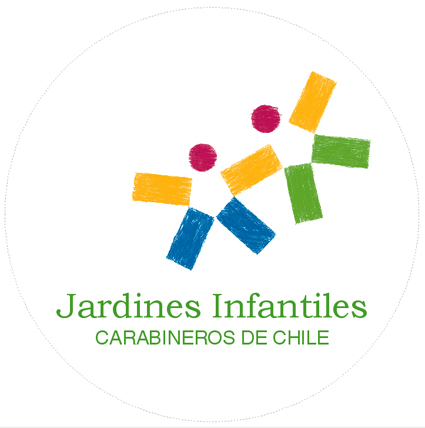 INFORME PORTAFOLIO E.P. M.S.R.1.-EVALUACION DEL PORTAFOLIO:MODULO 1:OBSERVACIONES:Análisis de  cómo sus decisiones pedagógicas se adecuan a las características propias de sus alumnos y favorecen su aprendizajeDiseñar situaciones de evaluación con instrucciones claras que permitan a los alumnos demostrar lo aprendido.Facilitar que sus párvulos  establezcan conexiones entre lo que saben y lo que aprenderán en la experienciaLa Reflexión sobre los resultados  si fueron estos  los esperados  y qué factores los pueden explicar. (Se señala el grado de logro mayor o menor pero no se explica porque fue menor el logro solo se argumenta que les costó a los niños, no se barajo la variable de si entendieron la actividad y si esta era adecuada en relación a  habilidades  y destrezas adquiridas.Modulo 2OBSERVACION:Según Manual de Portafolio Docente enviado  se especifica: “Deberá presentar una experiencia de aprendizaje en el Núcleo Lenguaje verbal “Considerar la elección del espacio de trabajo. En este caso el espacio de trabajo visualmente  no fue el mejor  ni el más cómodo para los niños/a.2.- PAUTAS DE EVALUACIONMeliEl objetivo  de esta experiencia  era  permitirles  conocer este sistema de evaluación docente  y vivir la experiencia de  revisar  su práctica pedagógica y reflexionar sobre ella. No se emite un nivel de desempeño más bien, se espera que cada una  evalue su trabajo  eligiendo el nivel de desempeño que mas consideran que las representa y valoren positivamente la  experiencia, asumiendo la importancia de mantener   una actitud permanente de reflexión de cada uno de los elementos que componen la  práctica pedagógica  comprometiéndose  activamente con su propio aprendizaje y con el aprendizaje y formación de los niñas y niños a su cargo.                                                                Felicidades por el trabajo realizado                                                                                          GRACIASNivel de DesempeñoSignificadoDESTACADO= DDesempeño que clara y consistentemente sobresale con respecto a lo que se espera respecto de los indicadores evaluados. Suele manifestarse por un amplio repertorio de conductas respecto a lo que se está evaluando, o bien, por la riqueza pedagógica que se agrega al cumplimiento del indicador.COMPETENTE=CDesempeño adecuado en el indicador evaluado. Cumple con lo requerido para ejercer profesionalmente el rol docente. Aun cuando no es excepcional, se trata de un Muy buen desempeño.BÁSICO=BDesempeño que cumple con lo esperado, pero con cierta irregularidad. Esta categoría también se usa cuando existen algunas debilidades que afectan el desempeño, pero su efecto no es severo ni permanente.INSATISFACTORIO=IDesempeño que presenta claras debilidades en el conjunto de los indicadores evaluados y éstas afectan significativamente el quehacer docenteModulo 1Modulo 1Modulo 1Modulo 1Modulo 1Modulo 1Modulo 2Tarea 1Descripción de una unidad pedagógicaTarea 2Reflexión a partir de la unidad pedagógicaTarea 3Evaluación de la unidad pedagógicaTarea 4Reflexión a partir de los resultados de la evaluaciónTarea 5Retroalimentación a partir de la evaluación.Tarea 6 Aprendizaje profesional a partir de una clase o experiencia de aprendizajeTarea 1Experiencia de aprendizaje grabadaDESTACADACOMPETENTEBASICOINSATISFACTORIOS/IDominio A: Preparación de la enseñanza Auto evaluaciónEvaluación directoraEvaluación coordinadoraCriterio A.2: Conoce las características, conocimientos y experiencias de sus párvulos. BCBCriterio A.3: Domina la didáctica de las disciplinas que enseñaCCCriterio A.4: Organiza los objetivos y contenidos de manera coherente con el marco curricular y las particularidades de sus alumnosBCBCriterio A.5: Las estrategias de evaluación son coherentes con los objetivos de aprendizaje, la disciplina que enseña, el marco curricular nacional y permiten a todos los alumnos demostrar lo aprendidoBBBDominio B Creación de un ambiente propicio para el aprendizajeCriterio B.1: Establece un clima de relaciones de aceptación, equidad, confianza, solidaridad y respeto.CCCCriterio B.2: Manifiesta altas expectativas sobre las posibilidades de aprendizaje y desarrollo de todos sus alumnosCCCCriterio B.3: Establece y mantiene normas consistentes de convivencia en el aula.CCCCriterio B.4: Establece un ambiente organizado de trabajo y dispone los espacios y recursos en función de los aprendizajesCCDominio C Enseñanza para el aprendizaje de todos los estudiantesCriterio C.2: Las estrategias de enseñanza son desafiantes, coherentes y significativas para los estudiantesCCCCriterio C.4: Optimiza el tiempo disponible para la enseñanzaCBCCriterio C.5: Promueve el desarrollo del pensamientoBBBCriterio C.6: Evalúa y monitorea el proceso de comprensión y apropiación de los contenidos por parte de los estudiantesS/IBDominio D: Responsabilidades profesionalesCriterio D.1: El profesor reflexiona sistemáticamente sobre su prácticaDDDCriterio D.3: Asume responsabilidades en la orientación de sus alumnosDCDCriterio D.2: Construye relaciones profesionales y de equipo con sus colegas.DDDCriterio D.4: Propicia relaciones de colaboración y respeto con los padres y apoderadosCDDCriterio D.5:Maneja información actualizada sobre su profesión, el sistema educativo y las políticas vigentesDDD